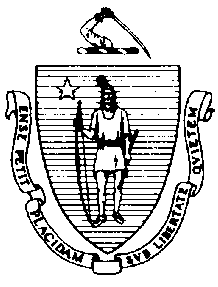 The Executive Office of Health and Human ServicesDepartment of Public HealthBureau of Environmental HealthCommunity Sanitation Program180 Beaman Street, West Boylston, MA 01583Phone: 508-792-7880 Fax: 508-792-7706TTY: 508-835-9796February 6, 2019Peter J. Koutoujian, SheriffMiddlesex County Sheriff’s Office400 Mystic AvenueMedford, MA 02155Re: Facility Inspection – Middlesex County Jail and House of Corrections, BillericaDear Sheriff Koutoujian:In accordance with M.G.L. c. 111, §§ 5, 20, and 21, as well as Massachusetts Department of Public Health (Department) Regulations 105 CMR 451.000: Minimum Health and Sanitation Standards and Inspection Procedures for Correctional Facilities; 105 CMR 480.000: Storage and Disposal of Infectious or Physically Dangerous Medical or Biological Waste (State Sanitary Code, Chapter VIII); 105 CMR 590.000: Minimum Sanitation Standards for Food Establishments (State Sanitary Code Chapter X); the 2013 Food Code; 105 CMR 500.000 Good Manufacturing Practices for Food; and          105 CMR 205.000 Minimum Standards Governing Medical Records and the Conduct of Physical Examinations in Correctional Facilities; I conducted an inspection of the Middlesex County Jail and House of Corrections on           January 29, 30, and 31, 2019 accompanied by Captain William Buckley and Sergeant Shane Cassidy, Environmental Health and Safety Officers. Violations noted during the inspection are listed below including 83 repeat violations:HEALTH AND SAFETY VIOLATIONS(* indicates conditions documented on previous inspection reports)CHECKPOINT BUILDINGJanitor’s Closet105 CMR 451.353	Interior Maintenance: Wet mop stored in bucketMale Bathroom	No Violations NotedFemale Bathroom	No Violations NotedControl Desk	No Violations NotedPODULAR BUILDINGLobbyNo Violations NotedWater FountainNo Violations NotedFemale Bathroom	No Violations NotedMale Bathroom	No Violations NotedJanitor’s Closet	No Violations NotedAdministration WingFemale Bathroom	No Violations NotedMale Bathroom	No Violations NotedJanitor’s Closet	No Violations Noted Kitchenette	No Violations NotedVisiting Area	No Violations NotedVisitor’s Side	No Violations NotedCentral Control	No Violations NotedBathroom105 CMR 451.123	Maintenance: Floor dirtyAttorney Visit HallwayJanitor’s Closet	No Violations NotedMale BathroomUnable to Inspect – In UseFemale Bathroom	No Violations NotedVisiting Control Room105 CMR 451.353	Interior Maintenance: Ceiling water damagedInmate Bathroom105 CMR 451.126	Water Supply: No hot water supplied to handwash sinkEvidence Room	Unable to Inspect – LockedVisiting Area – Inmate Side 	No Violations NotedEntrance Hallway for Pod A & BNurse’s Station105 CMR 451.126	Hot Water: Hot water temperature recorded at 600FFemale Bathroom	No Violations NotedMale Bathroom	No Violations NotedJanitor’s Closet	No Violations NotedCaseworker’s Office	No Violations NotedPod ACommon Area	No Violations NotedStorage Cage (Barber Shop)	No Violations NotedJanitor’s Closet105 CMR 451.353	Interior Maintenance: Wet mop stored in bucketPod Storage Room105 CMR 451.383(B)	Fire Safety System: Facility not in compliance with State Building Code provisions for fire safety, items stored within 18 inches of ceilingLower Level Shower Area # 1-5105 CMR 451.123*	Maintenance: Soap scum on walls in shower # 5105 CMR 451.123*	Maintenance: Mold on ceiling outside shower # 2 and 5105 CMR 451.123	Maintenance: Mold on ceiling outside shower # 3105 CMR 451.123	Maintenance: Ceiling dirty shower # 1Lower Cells105 CMR 451.353*	Interior Maintenance: Floor paint damaged in cell # 1-13105 CMR 451.353	Interior Maintenance: Floor paint damaged in cell # 1-15Upper Level Shower Area # 6-10105 CMR 451.123	Maintenance: Mold on ceiling outside shower # 6 and 8105 CMR 451.123	Maintenance: Light out outside shower # 9Upper Cells105 CMR 451.130	Plumbing: Plumbing not maintained in good repair, water continually running in          cell # 2-20Pod BCommon Area105 CMR 451.130	Plumbing: Plumbing not maintained in good repair, 1 water bubbler out-of-orderCounselor’s Office 	No Violations NotedStorage Cage (Barber Shop)	No Violations NotedJanitor’s Closet	No Violations NotedStorage Room (Small)	No Violations NotedStorage Room (Large)	No Violations NotedLower Level Shower Area	105 CMR 451.123	Maintenance: Mold on wall and ceiling outside shower # 1Lower Cells	105 CMR 451.353*	Interior Maintenance: Floor paint damaged in cell # 1-15105 CMR 451.353	Interior Maintenance: Wall vent blocked in cell # 1-08Upper Level Shower Area		No Violations NotedUpper Cells105 CMR 451.130	Plumbing: Plumbing not maintained in good repair, water continually running in          cell # 2-26105 CMR 451.353	Interior Maintenance: Wall vent blocked in cell # 2-07, 2-18, 2-20, 2-24, and 2-29Entrance Hallway for Pod C & DNurse’s Station	No Violations NotedFemale Bathroom	No Violations NotedMale Bathroom	No Violations NotedOffice	No Violations NotedPod CCommon Area105 CMR 451.353*	Interior Maintenance: Floor paint damagedStorage Cage (Barber Shop)	No Violations NotedJanitor’s Closet	No Violations NotedStorage Room	No Violations NotedCounselor/Interview Office	No Violations NotedMulti-Purpose Room	No Violations NotedLower Level Shower Area		No Violations NotedLower Cells105 CMR 451.353	Interior Maintenance: Wall vent blocked in cell # 1-08, 1-09, 1-19, and 1-21Upper Level Shower Area 105 CMR 451.123	Maintenance: Shower # 6 and 10 out-of-order105 CMR 451.123	Maintenance: Mold observed on caulking around handwash sinkUpper Cells	105 CMR 451.353*	Interior Maintenance: Floor paint damaged in cell # 2-25 105 CMR 451.353	Interior Maintenance: Floor paint damaged in cell # 2-22105 CMR 451.130	Plumbing: Plumbing not maintained in good repair, water continually running in          cell # 2-03Pod DCommon Area	No Violations NotedStorage Cage (Barber Shop)105 CMR 451.353	Interior Maintenance: Unlabeled chemical bottleJanitor’s Closet105 CMR 451.130*	Plumbing: Plumbing not maintained in good repair, backflow preventer leaking on slop sink105 CMR 451.353	Interior Maintenance: Wet mop stored in bucketCounselor/Interview RoomNo Violations NotedMulti-Purpose Room	No Violations NotedPod Storage Room	No Violations NotedLower Level Shower Area	105 CMR 451.130	Hot Water: Shower water temperature recorded at 900F in shower # 5105 CMR 451.123*	Maintenance: Ceiling paint damaged outside shower # 1105 CMR 451.123	Maintenance: Mold observed on ceiling and wall outside shower # 1Lower Cells105 CMR 451.130	Plumbing: Plumbing not maintained in good repair, cold water continually running in          cell # 1-28Upper Level Shower Area105 CMR 451.123	Maintenance: Shower # 1 out-of-order105 CMR 451.123	Maintenance: Ceiling vents dusty outside showers Upper Cells105 CMR 451.130	Plumbing: Plumbing not maintained in good repair, water continually running in          cell # 2-19Pod FAdministration Area	No Violations NotedFemale Staff Bathroom	No Violations NotedJanitor’s Closet	No Violations NotedMale Staff Bathroom	No Violations NotedMedical Office	No Violations NotedBlockJanitor’s Closet	No Violations NotedStorage	No Violations NotedLower Showers	105 CMR 451.123	Maintenance: Floor dirty in shower # 1 and 6Lower Cells	No Violations NotedBarber Shop # 1-06105 CMR 451.117	Toilet Fixtures: Toilet fixture dirtyMusic Room # 1-05	No Violations NotedLaundry Room # 1-04	No Violations NotedThe Club House # 1-03	No Violations NotedMeditation Room # 1-02	No Violations NotedLibrary # 1-01	No Violations NotedAssessment OfficeUnable to Inspect – In UseLibrary/Multi-Purpose Room	No Violations NotedCase Worker’s Office	No Violations NotedUpper Cells	No Violations NotedUpper Showers # 1-10	105 CMR 451.123	Maintenance: Floor dirty in shower # 9Common Area	No Violations NotedDorm # 3 and 4 LandingMale Bathroom	No Violations NotedFemale Bathroom	No Violations NotedTrash Room 	No Violations NotedJanitor’s Closet	No Violations NotedStorage/Med Pass	No Violations NotedMedical Office 105 CMR 451.126	Hot Water: Hot water temperature recorded at 800FClassroom # 2	No Violations NotedMulti-Purpose Hallway	No Violations NotedStorage Room # 1 and 2	No Violations NotedClassroom A and B	No Violations NotedDorm # 3Sleeping Area	No Violations NotedCommon Area	No Violations NotedToilet Area105 CMR 451.124*	Water Supply: Insufficient cold water supply in quantity and pressure at handwash           sink # 5 and 7105 CMR 451.124	Water Supply: Insufficient cold water supply in quantity and pressure at handwash           sink # 6105 CMR 451.124*	Water Supply: Insufficient hot water supply in quantity and pressure at handwash        sink # 5, 6, 7, and 8105 CMR 451.123	Maintenance: Toilet # 4 cloggedSink Area105 CMR 451.126	Hot Water: Hot water temperature recorded at 1000F at sink # 1105 CMR 451.124	Water Supply: Insufficient hot water supply in quantity and pressure at handwash        sink # 3105 CMR 451.123	Maintenance: Hand dryer out-of-orderShower Area	105 CMR 451.123	Maintenance: Black substance on baseboard of shower # 2 and 7105 CMR 451.130	Hot Water: Shower water temperature recorded at 800F in shower # 1Janitor’s Closet	No Violations NotedCase Worker’s OfficeUnable to Inspect – In UseBarber Shop	No Violations NotedDorm # 4Barber Shop	No Violations NotedCase Worker’s Office105 CMR 451.200*	Food Storage, Preparation and Service: Food storage not in compliance with                105 CMR 590.000, gaskets damaged on refrigeratorJanitor’s Closet	No Violations NotedShower Area	Unable to Inspect Shower # 2 and 7 – In Use105 CMR 451.130	Plumbing: Plumbing not maintained in good repair, lower shower head not functioning Toilet Area	Unable to Inspect Toilet Stall # 4 - 8 – In Use105 CMR 451.124*	Water Supply: Insufficient hot and cold water supply in quantity and pressure at handwash sink # 1 and 2Sink Area105 CMR 451.126	Hot Water: Hot water temperature recorded at 1000F at handwash sink # 1Common Area	No Violations NotedSleeping Area	No Violations NotedPod EAdministration AreaFemale Staff Bathroom	Unable to Inspect – Locked Janitor’s Closet	No Violations NotedMale Staff Bathroom	No Violations NotedOffices	No Violations NotedNurse’s Station	No Violations NotedBlockJanitor’s Closet	No Violations NotedBarber Shop	No Violations NotedStorage Room	No Violations NotedSegregation Showers	No Violations NotedSegregation Cells105 CMR 451.103	Mattresses: Mattress damaged in cell # 1-28105 CMR 451.353	Interior Maintenance: Floor dirty in cell # 1-14Classroom/Assessment 	No Violations NotedLibrary	No Violations NotedCaseworker’s Office	No Violations NotedUpper Cells	No Violations NotedUpper Showers	No Violations NotedDorm # 1 and 2 LandingShift Administrator’s Office	No Violations Noted Janitor’s Closet	No Violations NotedMale Staff Bathroom	No Violations NotedFemale Staff Bathroom	Unable to Inspect - LockedStorage/Med Pass	No Violations NotedMedical Office	No Violations NotedClassroom # 1	No Violations NotedDorm # 1Sleeping Area	No Violations NotedCommon Area	No Violations NotedToilet AreaUnable to Inspect – In UseSink Area	No Violations NotedShower Area105 CMR 451.124*	Water Supply: Insufficient water supply in quantity and pressure from lower shower head in shower unit # 1105 CMR 451.130	Hot Water: Shower water temperature recorded at 800F in shower # 1105 CMR 451.123	Maintenance: Mold observed on caulking in shower # 1105 CMR 451.123	Maintenance: Soap scum observed on walls in shower # 1, 2, and 3Janitor’s Closet105 CMR 451.353	Interior Maintenance: Wet mop stored in bucketCase Worker’s Office	No Violations NotedBarber Shop	No Violations NotedDorm # 2Barber Shop	No Violations NotedCase Worker’s Office	No Violations NotedJanitor’s Closet105 CMR 451.130	Plumbing: Plumbing not maintained in good repair, drain cover missing Shower Area105 CMR 451.123*	Maintenance: Ceiling vent rusted in shower # 8Toilet Area	105 CMR 451.124	Water Supply: Insufficient hot water supply in quantity and pressure at handwash            sink # 2Sink Area	No Violations NotedCommon Area	No Violations NotedSleeping Area				No Violations NotedIntake and DischargeDeputy’s Office	No Violations NotedJanitor’s Closet	No Violations NotedAdministrative Office	No Violations NotedHolding Tank # 2	No Violations NotedShake Room # 1 & 2105 CMR 451.126	Water Supply: No cold water supplied to handwash sink in room # 2Holding Cell # 1 	No Violations NotedInstitutional Property	No Violations NotedDesk Area	No Violations NotedSally Port	No Violations NotedOld Shower Room # 1		No Violations NotedHolding Cell # 1-6105 CMR 451.353*	Interior Maintenance: Ceiling damaged around light fixture in cell # 4105 CMR 451.126	Water Supply: No cold water supplied to handwash sink in cell # 1, 4, and 5105 CMR 451.124	Water Supply: Insufficient cold water supply in quantity and pressure at handwash sink in cell # 2 and 3Break Room	No Violations NotedMale Bathroom	No Violations NotedFemale Bathroom	No Violations NotedInmate Property Room	No Violations NotedChange Room # 1 and 2	Unable to Inspect Change Room # 1 – Locked 	No Violations NotedA & B Hall EntranceJanitor’s Closet	No Violations NotedTeacher’s Office	No Violations Noted Hall A	Unable to Inspect – In UseHall B	No Violations NotedFood Service AreaStaff Dining RoomFC 4-501.11(B)*	Maintenance and Operation, Equipment: Equipment components not maintained in a 	state of good repair, gasket damaged on right side refrigerator FC 5-205.15(B)	Plumbing System, Operations and Maintenance: Plumbing system not maintained in 	good repair, hot water handle leaking at handwash sinkMale Bathroom	No Violations NotedFemale Bathroom	No Violations NotedSupply DockLoading Dock	No Violations Noted Surplus Storage Room	No Violations NotedStorage Room	No Violations NotedBack of Kitchen Supply Room # 2 (Dry Storage)	No Violations NotedChemical Supply Closet 	No Violations NotedDaily Cleaning Cabinet	No Violations Noted Kitchen Staff Break Room 	No Violations NotedSupply Room # 1	No Violations NotedInmate Bathroom No Violations NotedStaff Bathroom	No Violations NotedRack Spray Area	No Violations NotedMain Kitchen AreaCooler # 1	No Violations NotedWarmer # 1 & 2FC 4-501.11(B)	Maintenance and Operation, Equipment: Equipment components not maintained in a 	state of good repair, gaskets damaged in warmer # 1FC 4-502.11(C)	Maintenance and Operation, Utensils and Temperature and Pressure Measuring Devices: Ambient air temperature measuring device not maintained in good repair, thermometer on warmer # 2 not functioning properlyServing LineFC 3-501.16(A)(1)	Limitation of Growth of Organisms, Temperature and Time Control: Time/Temperature control for safety food not held at the proper hot holding temperature, broccoli temperature recorded at 118°FHandwash Sink – Near Pots and Pans Sink	No Violations NotedPots and Pan Sink	No Violations NotedMechanical Warewash Area FC 6-501.11	Maintenance and Operation; Repairing: Facility not in good repair, floor tiles damaged to the left and in front of warewash machineWarewash Machine	No Violations NotedHandwash Sink after Warewash Machine	No Violations NotedInmate Coffee AreaNo Violations NotedDiet Area/Serving Line # 2	No Violations NotedWarmer # 3 & 4FC 4-501.11(B)*	Maintenance and Operation, Equipment: Equipment components not maintained in a 	state of good repair, gaskets damaged on warmer # 3New Refrigerator	No Violations NotedMcCall Proofer # 1FC 4-502.11(C)	Maintenance and Operation, Utensils and Temperature and Pressure Measuring Devices: Ambient air temperature measuring device not maintained in good repair, thermometer not functioning properly3 Warmers (Under Hoods)No Violations NotedPrep Tables and Sinks	No Violations NotedIce Machines	No Violations NotedHandwash Sink (After Ice Machine # 2)	No Violations NotedKettle Area	No Violations NotedWalk-in Refrigerator # 2	No Violations NotedSpice CabinetFC 3-302.12	Protection from Contamination After Receiving: Food storage containers, Identified with Common Name of Food, mislabeled sugar containerWalk-in Refrigerator # 1	No Violations NotedHood Area with WarmersNo Violations NotedWalk-in Freezer FC 4-501.11(A)*	Maintenance and Operation, Equipment: Equipment not maintained in a state of good 	repair, door frame damaged Sallyport/Changing Area	No Violations NotedJanitor’s Closet	No Violations NotedOfficer’s Area/Office	No Violations NotedCulinary Arts Program KitchenClassroom	No Violations NotedMcCall RefrigeratorFC 4-501.11(B)	Maintenance and Operation, Equipment: Equipment components not maintained in a 	state of good repair, gaskets damagedProofers	No Violations NotedWalk-in FreezerNo Violations NotedHood Area	No Violations NotedHandwash Sink 	No Violations Noted3-Compartment Sink	No Violations NotedPrep Sink	No Violations NotedPrep Tables	No Violations NotedWalk-in Refrigerator	No Violations NotedHealth Service UnitISO # 1 & 2				No Violations NotedNurse’s Pantry	No Violations NotedJanitor’s Closet	No Violations NotedRisk Cell # 1 & 2		105 CMR 451.353	Interior Maintenance: Floor paint damaged in both risk cellsPrivate Rooms # 1-4	No Violations NotedWard A	No Violations NotedStorage Room	No Violations NotedHandicap Shower Room105 CMR 451.123	Maintenance: Soap scum on bench and walls in showerNurse’s Station and Bathroom	No Violations NotedTreatment Room # 1	No Violations NotedInmate Bathroom	No Violations NotedTreatment Room # 2	No Violations NotedMedical Waste Storage	No Violations NotedTreatment Room # 3	No Violations NotedCoordinator’s Office	No Violations NotedLab	Unable to Inspect – In UseDental RoomNo Violations NotedInfectious Disease Office105 CMR 480.500(A)(3)	Procedures; Records; Record-Keeping Log: Generator had no written documentation for blood borne pathogen trainingPsychiatry Office	No Violations NotedExam Room # 2 	No Violations NotedExam Room # 1	No Violations NotedCleaning Utility Room	No Violations NotedStorage Room # 1	No Violations NotedMental Office	No Violations NotedPhysical Therapy (Treatment Room # 4)	No Violations NotedPharmacy	No Violations NotedJanitor’s Closet	No Violations NotedHolding	No Violations NotedStorage Room # 2	No Violations NotedWard B105 CMR 451.123	Maintenance: Soap scum on walls in shower HSU Administration HallwayMale Bathroom	No Violations NotedFemale Bathroom	No Violations NotedMedical Records	No Violations NotedHealth Service Administrator’s Office	No Violations NotedClassifications BuildingMain LevelLobby105 CMR 451.350*	Structural Maintenance: Window panes broken at entranceJanitor’s Closet105 CMR 451.353	Interior Maintenance: Wet mop stored in bucketFemale Bathroom105 CMR 451.123*	Maintenance: Toilet # 2 out-of-order105 CMR 451.350*	Structural Maintenance: Window brokenMale Bathroom105 CMR 451.130*	Plumbing: No backflow preventer on sink105 CMR 451.123*	Maintenance: Urinal dirty105 CMR 451.123	Maintenance: Strong odor presentControl Area105 CMR 451.350*	Structural Maintenance: Windows not weathertight and structurally sound105 CMR 451.350*	Structural Maintenance: Several window panes broken105 CMR 451.350*	Structural Maintenance: Window sills and wall near windows damaged105 CMR 451.141*	Screens: Screen damaged105 CMR 451.353	Interior Maintenance: Ceiling tiles missingRoll Call Room	No Violations NotedJail Visiting HallwayParole Office	No Violations NotedAdditional Offices	No Violations NotedOld Administration WingFirst FloorOffices	Unable to Inspect – LockedStorage Closet	No Violations NotedFemale BathroomNo Violations NotedMail Room105 CMR 451.353*	Interior Maintenance: Ceiling tiles missingTool Crib Area	No Violations NotedTool Crib Bathroom	No Violations NotedMaintenance Area	No Violations NotedMaintenance Break Room Unable to Inspect – Under Construction Second Floor105 CMR 451.353*	Interior Maintenance: Ceiling tiles missing throughout OfficesNo Violations NotedMale Bathroom # 2105 CMR 451.123	Maintenance: Urinal out-of-order105 CMR 451.123	Maintenance: Strong odor presentNew Male Locker RoomMale Locker Room Bathroom105 CMR 451.350*	Structural Maintenance: Window broken105 CMR 451.123*	Maintenance: Screen missing105 CMR 451.123	Maintenance: Ceiling tiles water damaged Male Shower Room105 CMR 451.123	Maintenance: Ceiling vent dustyClassifications & Old Infirmary HallwayOffices	No Violations NotedFemale Bathroom	No Violations NotedMale Bathroom # 1105 CMR 451.350*	Structural Maintenance: Window broken105 CMR 451.124*	Water Supply: Insufficient cold water supply in quantity and pressure at handwash sink 105 CMR 451.123*	Maintenance: Wall paint damagedOld Shower Room	Unable to Inspect – No Longer In Use Staff Break Room105 CMR 451.353*	Interior Maintenance: Wall paint damagedOffices105 CMR 451.353*	Interior Maintenance: Ceiling tiles water stained in copy roomThird Floor105 CMR 451.350*	Structural Maintenance: Several window panes broken throughout area105 CMR 451.141*	Screens: Screens damaged throughout areaMale Locker Room	No Violations NotedMale Locker Room Bathroom105 CMR 451.123*	Maintenance: Wall paint damaged near soap dispenser # 3105 CMR 451.123*	Maintenance: Floor paint damaged105 CMR 451.123*	Maintenance: Dead bugs in light shield105 CMR 451.117	Toilet Fixtures: Toilet fixture dirty in stall # 2Female Locker Room105 CMR 451.117	Toilet Fixtures: Toilet fixture dirtyOfficer’s Weight Room105 CMR 451.353	Interior Maintenance: Gym equipment padding damaged Lower ReportA & B Side CellsUnable to Inspect – No longer in use due to lack of natural lightingTraining CenterFirst FloorBarber Area	No Violations NotedLibrary105 CMR 451.350	Structural Maintenance: Window pane brokenMeeting Room	No Violations NotedOffices and Classroom105 CMR 451.353*	Interior Maintenance: Ceiling tiles water damaged in the classroom next to the libraryPrint Shop	No Violations NotedChapel 105 CMR 451.350*	Structural Maintenance: Window panes brokenBathroom 105 CMR 451.350*	Structural Maintenance: Window broken105 CMR 451.123*	Maintenance: Ceiling tiles water stained 105 CMR 451.126	Hot Water: Hot water temperature recorded at 900FStorage RoomUnable to Inspect – LockedSecond FloorMain Laundry105 CMR 451.350*	Structural Maintenance: Window brokenInmate Bathroom105 CMR 451.350*	Structural Maintenance: Window brokenOfficer’s Bathroom105 CMR 451.123*	Maintenance: Wall paint peeling on brick wall105 CMR 451.350*	Structural Maintenance: Window cracked105 CMR 451.124*	Water Supply: Insufficient cold water supply in quantity and pressure at handwash sink Laundry StorageUnable to Inspect – LockedHUMV Dorm Room	No Violations NotedDorm Bathroom105 CMR 451.124	Water Supply: Insufficient cold water supply in quantity and pressure at handwash          sink # 2105 CMR 451.126	Water Supply: No cold water supplied to handwash sink # 1105 CMR 451.123*	Maintenance: Wall paint damaged outside handicap shower105 CMR 451.123	Maintenance: Soap scum on bench and walls in handicap showerFirst TierDay Room105 CMR 451.360	Protective Measures: Bird observed in the Day RoomControl	No Violations NotedJanitor’s Closet105 CMR 451.353	Interior Maintenance: Wet mop stored in bucketA & B Side105 CMR 451.320*	Cell Size: Inadequate floor space in all cells105 CMR 451.353	Interior Maintenance: Wall paint damaged in cell # A9105 CMR 451.353	Interior Maintenance: Ceiling paint damaged in cell # B1 105 CMR 451.353	Interior Maintenance: Floor paint damaged in cell # A15 and B18Bathroom and Shower Area105 CMR 451.123	Maintenance: Ceiling paint damaged in shower # 1105 CMR 451.124	Water Supply: Insufficient cold water supply in quantity and pressure at handwash sink C & D Side 	No Violations NotedShower Room # D23Unable to Inspect – Not UsedSecond Tier (Unoccupied) 105 CMR 451.353*	Interior Maintenance: Multiple cell windows paintedNurse’s Room	Unable to Inspect – Locked Control	No Violations NotedE & F Side105 CMR 451.353*	Interior Maintenance: Ceiling paint damaged in cell # E11105 CMR 451.353	Interior Maintenance: Ceiling paint damaged in cell # E16 and F18Bathroom and Shower Area105 CMR 451.123*	Maintenance: Floor drain sealed off resulting in standing water in shower # 3105 CMR 451.123*	Maintenance: Floor drain cover damaged in shower # 5105 CMR 451.123	Maintenance: Floor drain cover damaged outside shower # 8105 CMR 451.123	Maintenance: Floor drain missing outside shower # 3 and in shower # 7 and 11105 CMR 451.123*	Maintenance: Ceiling damaged in shower # 1 and 9105 CMR 451.123	Maintenance: Floor dirty in shower # 2, 9, and around handwash sink105 CMR 451.126	Water Supply: No cold water supplied to handwash sinkJanitorial Cage	No Violations NotedG & H Side105 CMR 451.353*	Interior Maintenance: Wall paint damaged in cell # G23 and H24105 CMR 451.353	Interior Maintenance: Wall paint damaged in cell # H6, H13, H16, H18, H19, and H21105 CMR 451.353*	Interior Maintenance: Wall damaged in cell # H8105 CMR 451.353*	Interior Maintenance: Ceiling paint damaged in cell # G5, H3, H4, H11, H19, and H25105 CMR 451.353	Interior Maintenance: Ceiling paint damaged in cell # G19, H8, H18, and H22Gym105 CMR 451.353	Interior Maintenance: Wooden window coverings damagedGym Office105 CMR 451.344	Illumination in Habitable Areas: Light not functioning properly, light outStaff Bathroom	No Violations NotedStairway to Third Tier	No Violations NotedThird Tier (Unoccupied) 105 CMR 451.353*	Interior Maintenance: Multiple cell windows paintedDay Room	No Violations NotedControl	No Violations NotedOffices			No Violations NotedI & J Side105 CMR 451.126*	Hot Water: Hot water temperature recorded at 800F in cell # J5105 CMR 451.353*	Interior Maintenance: Window dirty in cell # J3105 CMR 451.117	Toilet Fixtures: Toilet fixture dirty in cell # J16Bathroom and Shower Area105 CMR 451.130	Plumbing: Plumbing not maintained in good repair, drain cover missing in shower # 3Janitor’s Closet	No Violations NotedK & L Side	No Violations NotedCWP Building				Unable to Inspect – ClosedWork Release BuildingHouse # 1First FloorHallway			No Violations NotedInfirmary 	No Violations NotedControl	No Violations NotedOffice	No Violations NotedBathroom105 CMR 451.123	Maintenance: Screen missingBedrooms	No Violations NotedFood Service AreaDining RoomFC 6-501.16	Maintenance and Operation; Drying Mops: Wet mop stored in bucketFC 4-904.11(B)	Protection of Clean Items, Preventing Contamination: Knives, forks, and spoons not presented to avoid contamination KitchenFC 4-501.11(A)*	Maintenance and Operation, Equipment: Equipment not maintained in a state of good repair, freezer out-of-orderFC 4-303.11(A)	Numbers and Capacities; Cleaning Agents and Sanitizers: Cleaning agents used to clean equipment and utensils not available during all hours of operation FC 4-303.11(B)	Numbers and Capacities; Cleaning Agents and Sanitizers: Sanitizers used to sanitize equipment and utensils not available during all hours of operation Second FloorStairway105 CMR 451.353*                     Interior Maintenance: Light shield missingHallway	No Violations NotedBedrooms105 CMR 451.350*	Structural Maintenance: Properly sized window missing in window in bedroom # 8105 CMR 451.353	Interior Maintenance: Wall paint damaged in room # 8105 CMR 451.353	Interior Maintenance: Ceiling paint damaged in room # 7105 CMR 451.141	Screens: Screen damaged in room # 6Bathroom105 CMR 451.123*	Maintenance: Screen missingStairway to Basement	No Violations NotedBasementLaundry Room	No Violations NotedBoiler Room	Unable to Inspect – Locked Chemical Storage Room	No Violations NotedDay Room Between Houses	No Violations NotedHouse # 2First FloorHallwayNo Violations NotedNight Shift Office	No Violations NotedOfficer’s Bathroom	No Violations NotedBedrooms	No Violations NotedAdministration Office	No Violations NotedSecond FloorHallway	No Violations NotedBathroom105 CMR 451.123*	Maintenance: Screen missingBedrooms105 CMR 451.141*	Screens: Screen missing in bedroom # 6105 CMR 451.141	Screens: Screen missing in bedroom # 5105 CMR 451.141	Screens: Screen damaged in bedroom # 3Third Floor105 CMR 451.344	Illumination in Habitable Areas: Light not functioning properly, light out between roomsBedrooms105 CMR 451.141*	Screens: Screen missing in room # 8105 CMR 451.141	Screens: Screen missing in room # 7BasementDay Room	No Violations NotedProperty	Unable to Inspect – Locked Bathroom105 CMR 451.123	Maintenance: Mold observed on wooden heater cover105 CMR 451.123	Maintenance: Mold on ceiling in shower # 3105 CMR 451.123	Maintenance: Light out over toilet stall # 3105 CMR 451.123	Maintenance: Slop sink not draining properly105 CMR 451.123	Maintenance: Wet mop stored in bucketStorage Room	Unable to Inspect – LockedWAREHOUSE	No Violations NotedOffice	No Violations NotedFemale Bathroom	No Violations NotedMale BathroomUnable to Inspect – In UseJanitor’s Closet105 CMR 451.353	Interior Maintenance: Wet mop stored in bucketOld Walk-in Freezer	No Violations NotedBack Freezer and Refrigerator	No Violations NotedObservations and Recommendations The inmate population was 774 at the time of inspection.This facility does not comply with the Department’s Regulations cited above. In accordance with 105 CMR 451.404, please submit a plan of correction within 10 working days of receipt of this notice, indicating the specific corrective steps to be taken, a timetable for such steps, and the date by which correction will be achieved. The plan should be signed by the Superintendent or Administrator and submitted to my attention, at the address listed above.To review the specific regulatory requirements please visit our website at www.mass.gov/dph/dcs and click on "Correctional Facilities" (available in both PDF and RTF formats).To review the Food Establishment Regulations or download a copy, please visit the Food Protection website at www.mass.gov/dph/fpp and click on "Retail food". Then under DPH Regulations and FDA Code click "Merged Food Code" or "105 CMR 590.000 - State Sanitary Code Chapter X - Minimum Sanitation Standards for Food Establishments".To review the Labeling regulations please visit the Food Protection website at www.mass.gov/dph/fpp and click on “Food Protection Program regulations”. Then under Food Processing click “105 CMR 500.000: Good Manufacturing Practices for Food”.This inspection report is signed and certified under the pains and penalties of perjury.									Sincerely,									Kerry Wagner, MPH													Environmental Health Inspector, CSP, BEHcc:	Monica Bharel, MD, MPH, Commissioner, DPHJana Ferguson, Director, BEH	Steven Hughes, Director, CSP, BEHMarylou Sudders, Secretary, Executive Office of Health and Human Services 	(electronic copy) 	Carol A. Mici, Commissioner, DOC   						(electronic copy)             Thomas Turco, Secretary, EOPSS						(electronic copy)Nelson Alves, Director, Policy Development and Compliance Unit 		(electronic copy)Osvaldo Vidal, Superintendent							(electronic copy)	Captain William Buckley, EHSO						(electronic copy)Sergeant Shane Cassidy, EHSO							(electronic copy)Richard Berube, Director, Billerica Board of Health				(electronic copy)	Clerk, Massachusetts House of Representatives	Clerk, Massachusetts SenateCHARLES D. BAKERGovernorKARYN E. POLITOLieutenant Governor  